GRUPOS 9°1 Y 9°2RESOLVER LOS EJERCICIOS DEL TALLER  #2 EN EL CUADERNO (PARA EL GRUPO 9°1 SOLO LOS EJERCICIOS DE PROPORCIONALIDAD DIRECTA, PARA EL GRUPO 9°2 TODO EL TALLER. ESTE SE SOCIALIZARA  CUANDO SE REGRESE A CLASE PRESENCIALTALLER #2Resolver los siguientes enunciados aplicando la regla de tres simple (Directa o Inversa):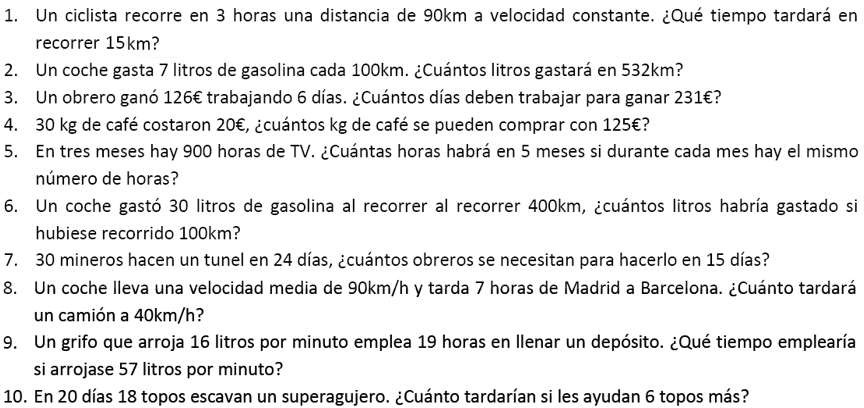 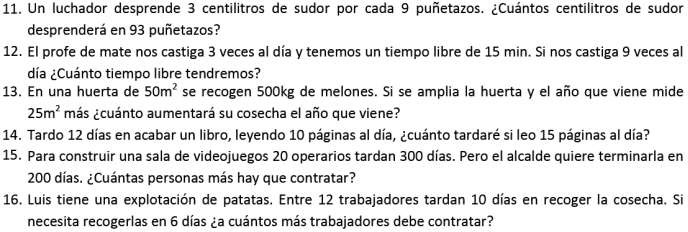 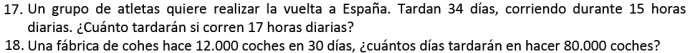 